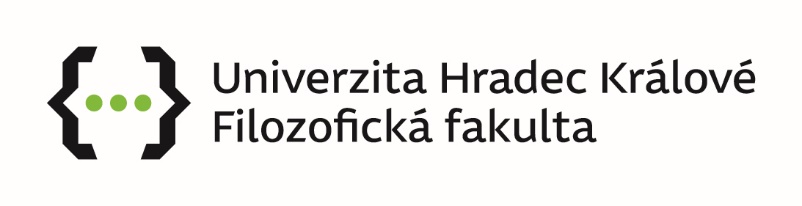 Návrh kandidátapro volby do Studentské komoryAkademického senátu Filozofické fakulty UHKkonané 19.–23. 4. 2024 Jméno a příjmení/titul/:	……………………………………………………………………… Studijní program: 		……………………………………………………………………… Věk:				……………………………………………………………………… Tel. číslo/mobil/:		……………………………………………………………..………..  E-mail:			.……………………………………………………………………..Prohlášení kandidátaSouhlasím s kandidaturou ve volbách do Studentské komory AS FF UHK konaných 19.–23. 4. 2024. Beru na vědomí, že osobní údaje uvedené v této přihlášce jsou zpracovávány volební komisí a jejími členy pro účely vykonání voleb do AS FF UHK 2024 na základě § 5 odst. 1 písm. a) zákona č. 110/2019 Sb., o zpracování osobních údajů, ve spojení se zákonem č. 111/1998 Sb., o vysokých školách a o změně a doplnění dalších zákonů. Obecné informace o zpracování osobních údajů lze nalézt na www.uhk.cz/gdprV Hradci Králové dne: ………………………		Podpis ……………………………………….Kandidaturu navrhuje (lze navrhnout i „sám sebe“)……………………………………………………      …………………………………………………                 Jméno a příjmení 						PodpisNávrhy na kandidáty lze odevzdávat na příslušném formuláři Bc. Monice Zemánkové, nám. Svobody 331, budova B, č. m. 23030 do pátku 5. dubna 2024 do 12:00 hod.